Dighi Hills, Pune 411015Recognised by AICTE, DTE, Government of Maharashtra and affiliated with Savitribai Phule Pune University, Pune ID No. PU/PN/ENGG/108/1994 Application Form		(for non- teaching posts)ToThe Principal Army Institute of Technology Dighi HillsPune 411 015.Sir,      I wish to apply for a position in your organization. The relevant details are as follows:  POST APPLIED FOR: ………………………………………………………………………………1.1 NAME OF THE COLLEGE/INSTITUTE: …………………………………………………………2.  PERSONAL INFORMATION:  Full name:   ……………………………………………………………………………………………...                                         ( in CAPITAL letters)          (First name)                                    ( Middle Name )                                            (Surname) 2.2   Address for correspondence: ………………………………………………………….          ……………………………………………………………………………………………………          ……………………………………………………………………………………………………   2.3   Permanent address: …………………………………………………………………………..          ……………………………………………………………………………………………………          ……………………………………………………………………………………………………   2.4   Telephone: STD code: …………..…   Phone: ………………………………………………   2.5   Cell () Phone No. : …………………….. …………………………………………….       2.6   E-mail address: …………………….. ……………………………………………. ………..      2.7   Date of Birth: …..…  /…..……/ ……………. Age: ………………………………………  2.8   Marital Status:………………………………………………………………………………2.9   Category……………. Religion……………. Caste……………. Sub-Caste……………….	  ACADEMIC QUALIFICATIONS: (In reverse order from higher qualification up to S.S.C.)WORK EXPERIENCE: ( In reverse order starting with current employment)LANGUAGES KNOWN 6    EXTRA –CURRICULAR  ACTIVITIES / HOBBIES  ………………………………………………………………………………………………………………………………………………………………………………………………………………………………………………………………………………………………………………………………7     SPECIAL ACHIEVEMENTS………………………………………………………………………………………………………………………………………………………………………………………………………………………………………………………………………………………………………………………………8      ANY OTHER INFORMATION………………………………………………………………………………………………………………………………………………………………………………………………………………………………………………………………………………………………………………………………9      REFERENCES :    ……………………………………………………………………………………………….   ………………………………………………………………………………………………I hereby certify that the information given in this application is true and correct to the best of my knowledge and belief. I understand and agree that misrepresentation or omission of relevant facts will justify cancellation of application.    Date :…………….                                  					    Place :…………….                                                                           (Signature of the Applicant)       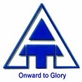 ARMY INSTITUTE OF TECHNOLOGY (AIT)Sr. No.Examination / DegreeYear of passingPrincipal /Special subject/sSchool / College / Institute Board / UniversityClass / Grade% of marks(1)(2)(3)(4)(5)(6)(7)(8)Sr. No.PostPeriodPeriodOrganization / ManagementLast salary drawnSr. No.PostFromToOrganization / ManagementLast salary drawn(1)(2)(3)(4)(5)(6)LanguageReadSpeakWrite